附件6第一批专精特新“小巨人”企业复核情况汇总表区经信部门（盖章）：                  注：本页可用A3纸打印。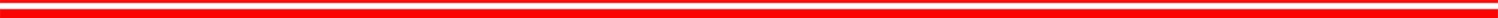 序号企业名称主导产品名称（请勿填写英文）是否创新直通控股情况同集团内企业情况企业规模类型主营业务收入占比近2年主营业务收入平均增长率全国细分市场占有率研发费用总额占营业收入总额比重研发费用总额占营业收入总额比重Ⅰ类知识产权数量（项）该企业三年来发展情况及该企业产品、技术先进性的说明（不超过200字）复核意见复核意见序号企业名称主导产品名称（请勿填写英文）是否创新直通控股情况同集团内企业情况企业规模类型主营业务收入占比近2年主营业务收入平均增长率全国细分市场占有率20202021Ⅰ类知识产权数量（项）该企业三年来发展情况及该企业产品、技术先进性的说明（不超过200字）是否推荐如不推荐，请注明理由12345…